FORMULAIRE DE MISE EN CANDIDATURECATÉGORIE : LEADER POLITIQUE EMERGENTDATE LIMITE : 31 MARS 2019 À 17H00Courriel : candidature@jcccam.orgCourrier : 8255, Ave Mountain, bureau 140, Montréal (Québec) H8P 2B5 Contact : Tel. 1-514-360-1276    www.jcccam.org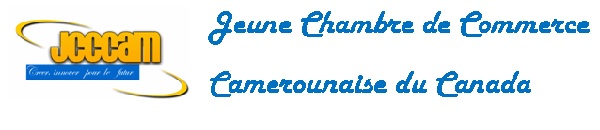 Présenté par : 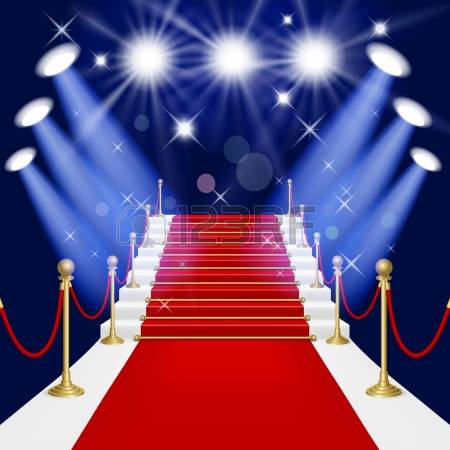 CATÉGORIE : LEADER POLITIQUE EMERGENT *Ne sont pas admissibles, en tant que lauréats, les employés de la permanence, les membres du comité organisateur du Gala Talents & Innovations 2019 et les membres du conseil d'administration de la Jeune Chambre de commerce Camerounaise du Canada.Informations généralesNoms et prénoms du candidatSexe (cochez la bonne réponse)     Femme                   HommeAdresse de correspondanceVille       Code postalTéléphone 						Courriel Critères d’évaluationMotivation (10 %)Pourquoi les membres du jury devraient-ils vous considérer comme étant un leader politique ? Faire référence également à vos caractéristiques personnelles, intérêts, convictions, traits de personnalité, attitudes et causes qui vous tiennent à cœur. Implications politiques (25 %)Décrivez la nature et l’ampleur de votre implication dans la sphère politique canadienne et internationale (s’il y  a lieu) en précisant à quand remonte votre implication. Présentez vos activités de leadership, porte-parole, le rôle que vous jouez, les initiatives que vous avez entreprises, les résultats obtenus, vos réalisations chiffrées  en terme de mobilisation des communautés (spécifier lesquelles).  Implications sociales (18 %)Décrivez votre implication au sein des communautés : votre degré de participation aux événements à caractère collectif ; le rôle que vous y jouez ; les organismes que vous appuyez, la visibilité dont vous jouissez auprès des communautés.Société (15 %)Présentez votre point de vue relativement à un enjeu majeur qui touche les communautés immigrantes au Canada. Ressortez clairement la problématique, les solutions possibles et la manière dont celles – ci peuvent être mises en place de façon efficace au regard du contexte économique qui prévaut.Vision (15 %)Présenter votre vision en tant que leader politique, vos objectifs à court et moyen terme, les chantiers que vous envisagez réaliser et les moyens mis en place pour y parvenir.QUALITÉ DU DOCUMENT DE PRÉSENTATION (5%) Dans ce volet, on s’intéresse à la qualité du document soumis au jury. Le style de rédaction (orthographe, phrases claires et concises, enchaînement logique et cohérent), une mise en page judicieuse, la propreté du document, l’originalité de la présentation du document sont des éléments dont le membre du jury peut tenir compte pour apprécier la qualité des documents soumis.APPRÉCIATION PERSONNELLE (12 %)Un dernier critère sera utilisé pour l’évaluation finale du dossier de candidature. Il s’agit de l’Appréciation personnelle.Dans ce dernier volet, le membre de jury est appelé à indiquer son appréciation à l’égard du candidat dans saglobalité. Cette appréciation est personnelle, nous laissons ainsi toute latitude au membre du jury pour la formuler.Remise du formulaire de mise en candidatureAvant le 31 mars 2019, 17 h.Par courriel : candidature@jcccam.orgPar courrier : 8255, Ave Mountain Sights, bureau 140, Montréal (Québec) H8P 2B5, Info: Tel. 1-514-360-1276    www.jcccam.orgSignature                                                     	DatePrésentation :La grille d’évaluation du Leader politique émergent de l’année est développée pour stimuler l’implication dans la sphère politique canadienne et internationale et assurer, par la même occasion, l’application d’un instrument de mesure permettant une évaluation qui se veut la plus juste et équitable pour l’ensemble des promoteurs.Admissibilité :Le candidat doit avoir au moins18 ans ;Le candidat, entreprise ou organisation nommé doit être située sur le territoire Canadien et doit être en opération depuis au moins six (6) mois.Aide-mémoireLe dossier de candidature doit inclure :Toutes les réponses demandées aux pages suivantes;Une lettre de référence;Toute autre annexe jugée pertinente (revuede presse, photos, vidéos, etc.).